Supplemental Content 4Ranking probabilities, mean ranks, SUCRA values4.1Ranking probabilities of E2Table S3A: Acupuncture; B: Warm acupuncture; C: Acupoint catgut embedding; D: Acupuncture and moxibustion; E: HRT.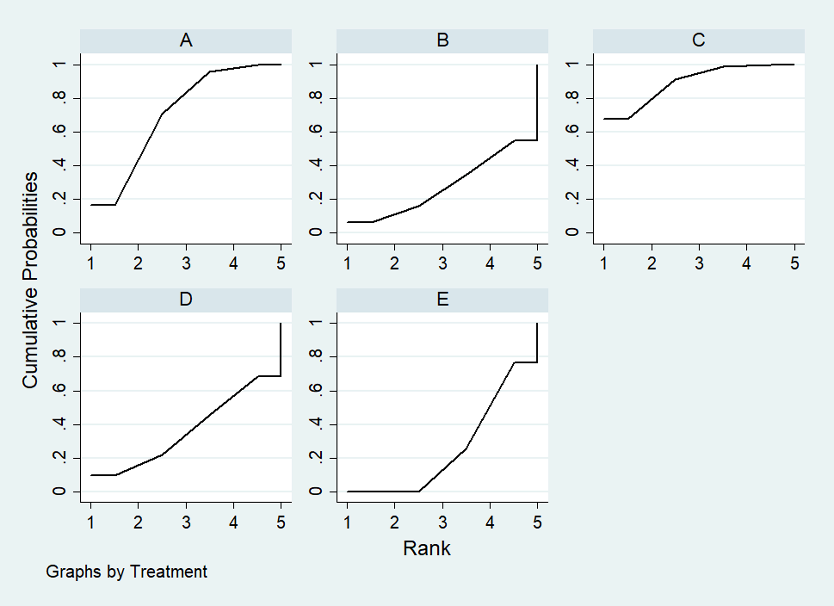 Note: Figure S7: A: Acupuncture; B: Warm acupuncture; C: Acupoint catgut embedding; D: Acupuncture and moxibustion; E: HRT.TreatmentSUCRAPrBestMeanRankA70.616.62.2B27.96.23.9C89.367.71.4D36.59.53.5E25.704